ПОЛОЖЕНИЕ о родительском контроле организации горячего питанияструктурное  подразделение «Детский сад Теремок» государственного бюджетного общеобразовательного учреждения Самарской области средней общеобразовательной школы имени Героя Советского Союза Михаила Кузьмича Овсянникова с. Исаклы муниципального района Исаклинский Самарской области2021г.Общие положенияНастоящее Положение о родительском контроле за организацией горячего питания обучающихся (далее - Положение) регламентирует порядок осуществления родителями (законными представителями) обучающихся совместно с администрацией структурных подразделений « Детский сад Теремок»  (далее – ДОО) родительского контроля за организацией горячего питания обучающихся и принимается в целях улучшения организации питания, проведения мониторинга результатов родительского контроля, формирования предложений для принятия решений по улучшению питания.Положение разработано на основании:Федерального закона от 29.12.2012 № 273-ФЗ «Об образовании в Российской Федерации», (статья 37);Постановлением Главного Государственного Врача Российской Федерации № 32 от 27.10.2020 «Об утверждении санитарно-эпидемиологических правил и норм СанПиН 2.3/2.4.3590-20 «Санитарно-эпидемиологические требования к организациям общественного питания населения»;ФЗ-52 от 30.04.1996г. п.1, п.2 «О санитарно-эпидемиологическом благополучии населения»;ФЗ-29 от 02.01.2000г. «О качестве и безопасности пищевых продуктов»;Приказа Министерства образования и науки Российской Федерации от 11.03.2012 № 213н/178 «Об утверждении методических рекомендаций по организации питания обучающихся и воспитанников образовательных учреждений»;Методические рекомендации по организации питания обучающихся общеобразовательных организаций МР 2.4. 0179-20;Методических рекомендаций МР 2.4.0180-20 Роспотребнадзор РФ «Родительский контроль за организацией горячего питания детей в общеобразовательных организациях» от 18.05.2020г.постановлением Главного государственного санитарного врача Российской Федерации от 28.09.2020 №28 «Об утверждении санитарных правил СП 2.4.3648-20«Санитарноэпидемиологические требования к организациям воспитания и обучения, отдыха и оздоровления детей и молодежи»,Организация родительского контроля в ДОО и качества питания обучающихся может осуществляться в форме анкетирования родителей и детей и участия в работе общесадовской комиссии.Комиссия по контролю за организацией питания воспитанников осуществляет свою деятельность в соответствии с законами и иными нормативными актами Российской Федерации, Уставом ГБОУ СОШ им.М.К.Овсяникова с.Исаклы.Комиссия по контролю за организацией питания воспитанников является постоянно- действующим органом самоуправления создана для рассмотрения основных вопросов, связанных с организацией питания дошкольников.В состав комиссии по контролю за организацией питания воспитанников входят представители администрации ДОО, члены Родительского комитета, педагоги. Обязательным требованием является участие в ней назначенного руководителем структурного подразделения (далее - СП) ответственного за организацию питания обучающихся.Деятельность членов комиссии по контролю за организацией питания воспитанников основывается на принципах добровольности участия в его работе, коллегиальности принятия решений, гласности.По вопросам организации питания ДОО взаимодействуют с родителями (законными представителями) воспитанников, с СВУ МОиНСО, территориальным органом Роспотребнадзора.1.3.6 Питание воспитанников организуется в соответствии с требованиями СП 2.4.3648-20 СанПиН 2.3/2.4.3590-20, регламентирующими правила предоставления питания.Цели и задачи комиссии по контролю за организацией питания воспитанников2.1. Цель работы комиссии по контролю за организацией питания в ДОО:повышение качества и эффективности организации питания воспитанников ДОО путем привлечения внимания родителей (законных представителей), выявление пищевых предпочтений и их корректировка с целью формирования у обучающихся навыков здорового питания, подготовка предложений, направленных на улучшение системы организации питания дошкольников;выявление степени удовлетворенности детей и их родителей (законных представителей) качеством организации питания в ДОО.Задачи:обеспечение приоритетности защиты жизни и здоровья детей;соответствие энергетической ценности и химического состава рационов физиологическим потребностям и энергозатратам;обеспечение максимально разнообразного здорового питания и наличие в ежедневном рационе пищевых продуктов со сниженным содержанием насыщенных жиров, простых сахаров и поваренной соли, пищевых продуктов, обогащенных витаминами, пищевыми волокнами и биологически активными веществами;обеспечение соблюдения санитарно-эпидемиологических требований на всех этапах обращения пищевых продуктов (готовых блюд);исключение использования фальсифицированных пищевых продуктов, применение технологической и кулинарной обработки пищевых продуктов, обеспечивающих сохранность их исходной пищевой ценности.Функции комиссии по контролю организации питания воспитанниковКомиссия по контролю организации питания воспитанников обеспечивает участие в следующих процедурах:общественная экспертиза питания обучающихся;контроль за качеством и количеством приготовленной согласно меню пищи;изучение мнения обучающихся и их родителей (законных представителей) по организации и улучшению качества питания;участие в разработке предложений и рекомендаций по улучшению качества питания дошкольниковПрава и ответственность комиссии по контролю организации питания воспитанниковДля осуществления возложенных функций комиссии предоставлены следующие права:контролировать в ДОО организацию и качество питания воспитанников;получать информацию по организации питания, качеству приготовляемых блюд и соблюдению санитарно-гигиенических норм;заслушивать	на	заседаниях	вопросы	по	обеспечению	качественного	питания воспитанников;проводить проверку работы пищеблока в присутствии не менее трѐх человек на момент проверки;изменить график проверки, если причина объективна;вносить предложения по улучшению качества питания воспитанников;состав и порядок работы комиссии доводится до сведения работников пищеблока, педагогического коллектива и родителей воспитанников ДОО.Порядок предоставления приемов пищи воспитанникамОбязательные приемы пищивсем воспитанникам предоставляется необходимое количество обязательных приемов пищи в зависимости от продолжительности нахождения воспитанника в ДОО. Кратность приемов определяется по нормам, установленным приложением 12 к СанПиН 2.3/2.4.3590-20.Отпуск приемов пищи осуществляется по заявкам ответственных работников. Заявка на количество питающихся предоставляется ответственными работниками старшей медсестре накануне и уточняется на следующий день не позднее 7.30 ч.Время приема пищи воспитанниками определяется по нормам, установленным в таблице 4 приложения 10 к СанПиН 2.3./2.4.3590-20.В образовательной организации создаются благоприятные условия для приема пищи, включая интерьер обеденного зала, сервировку столов, микроклимат, освещенность;Энергетическая ценность рациона питания должна удовлетворять энергозатраты ребенка, биологическая ценность – физиологической потребности.Питание должно быть сбалансированным и разнообразным. Одни и те же блюда не должны повторяться в течение дня и двух смежных дней.Воспитаннику прекращается предоставление обязательных приемов пищи:на время воспитательно-образовательной деятельности с применением дистанционных технологий;при переводе или отчислении воспитанника из ДОО.Организация деятельности комиссиипо контролю организации питания воспитанниковКомиссия формируется на основании приказа директора ГБОУ СОШ им.М.К.Овсянникова с.Исаклы. Полномочия комиссии начинаются с момента подписания соответствующего приказа.Комиссия выбирает председателя.Комиссия составляет план-график контроля по организации качественного питания воспитанников.О результатах работы комиссия информирует администрацию ДОО и родительские комитеты.Один раз в полгода комиссия знакомит с результатами деятельности руководителя СП.По итогам учебного года комиссия предоставляет аналитическую справку по контролю организации питания в ДОО.Заседание комиссии проводятся по мере необходимости, но не реже одного раза в месяц и считаются правомочными, если на них присутствует не менее 2/3 ее членов.Решение комиссии принимаются большинством голосов из числа присутствующих членов путѐм открытого голосования и оформляются Актом.Этапы проведения мероприятий по созданию условий для участия родителей (законных представителей) в контроле за организацией питанияобучающихся в ДОО.ДОО разрабатывает порядок проведения мероприятий по родительскому контролю за организацией питания обучающихся, в том числе порядок доступа законных представителей обучающихся в помещение группы ДОО. Разработка Порядка, обеспечивающего гарантию охраны здоровья и безопасности обучающихся, находится в компетенции ДОО и может включать дополнительные требования, не противоречащие правовым нормам Российской Федерации.Формирование общественной комиссии по контролю за качеством организации питания при родительском комитете на основании и в соответствии с локально-нормативными актами ДОО.Состав комиссии формируется по рекомендациям воспитателей групп, для того, что контроль осуществлялся объективно, конструктивно, на благо детей.Совместно с родителями в состав этих комиссий могут входить представители ДОО;Работа данных комиссий должна быть построена с соблюдением санитарных условий.ДОО	утверждает	положение,	график	работы	и	формы	актов	проверки/оценочных листов/анкеты комиссии по контролю за качеством организации питания.обеспечивает доступность для широкого круга родительской общественности освещения итоговых результатов мониторинга;проводит мероприятия по предложениям членов комиссий и родителей (законных представителей), направленных на улучшение системы организации питания обучающихся.Родители (законные представители) обучающихся в ходе проведения мониторинга качества питания обучающихся могут:задавать ответственному представителю ДОО и представителю организатора питания вопросы в рамках их компетенций и в пределах полномочий комиссии;запрашивать сведения результатов работы бракеражной комиссии;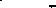 запрашивать сведения о результатах лабораторных исследований качества и безопасности поступающей пищевой продукции и готовых блюд в рамках производственного контроля;участвовать в проведении мероприятий, направленных на пропаганду здорового питания;руководствоваться МР 2.4.0180-20 от 18 мая 2020 года и настоящим положением.При проведении мероприятий родительского контроля за организацией питания детей в ДОО могут быть оценены:соответствие реализуемых блюд утвержденному меню;санитарно-техническое состояние мебели, столовой посуды, наличие салфеток и т.п.;условия соблюдения правил личной гигиены обучающимися;наличие и состояние санитарной одежды у сотрудников, осуществляющих раздачу готовых блюд;объем и вид пищевых отходов после приема пищи;удовлетворенность ассортиментом и качеством потребляемых блюд по результатам выборочного oпpoca детей с согласия их родителей или иных законных представителей;информирование родителей и детей о здоровом питании.Родители (законные представители) обучающихся в ходе проведения мониторинга организации питания должны соблюдать правила внутреннего распорядка, установленные в ДОО.Родители:не должны проходить в производственную зону приготовления пищи, и не нарушать производственный процесс;отвлекать обучающихся во время приема пищи;находиться в группе вне графика, утвержденного руководителем СП;производить фото- и видеосъемку, содержащую информацию, поименованную в Федеральном законе от 27 июля 2006 г. № 152-ФЗ «О персональных данных» как«персональные данные».Организация родительского контроля может осуществляться в форме анкетирования родителей.В ходе проведения мониторинга члены комиссии заполняют свои оценочные листы, на основании которых члены комиссии составляют акт проверки по результату мониторинга.По результату мониторинга организации питания члены комиссии составляют отчет с рекомендациями и предложениями (в пределах полномочий комиссии) в адрес ДОО, докладывают о результатах мониторинга на заседании комиссии, вносят предложения и замечания.Ответственность членов КомиссииЧлены Комиссии несут персональную ответственность за невыполнение или ненадлежащее исполнение возложенных на них обязанностей;Комиссия несет ответственность за необъективную оценку по организации питания и качества предоставляемых услуг.Документация комиссии по контролю организации питания воспитанниковЗаседания комиссии оформляются протоколом. Протоколы подписываются председателем.Тетрадь	протоколов	заседания	комиссии	хранится	у	руководителя	структурного подразделения.СОГЛАСОВАНО:Председатель  родительского комитета СП___________     ___________________Протокол № __ от «      » 20____г.ПРИНЯТО:Педагогическим советом протокол № _____  от «       » 20___г.УТВЕРЖДЕНО:Директор ГБОУ СОШ им.М.К.Овсянникова с.Исаклы Нестерова Е.Н._________________Приказ №______ от  «      » ___20_____г.